Конспект урока английского языка для учеников старшего школьного возраста“What problems family members face?”Цели и задачи урока:Учебный аспект:Активизировать лексику по теме «История моей семьи»Совершенствовать навыки устной речи по теме «Семья»Развивать навыки спонтанной диалогической речи по теме «СемьяРазвивающий аспект:Развивать коммуникативные навыки, культуру выступленийРазвитие критического мышленияВоспитательный аспект:Формировать уважительное отношение к родителям, семейным ценностямУчить конструктивно разрешать конфликтные ситуацииФорма проведения: урок - дискуссия, с элементами ролевой игрыУМК: Ход урокаОрганизационный  моментLadies and Gentlemen! Welcome to our talk show “Family Hour”! I’m here with my students and our guests are willing to discuss some family issues concerning teenagers and adults.First let me introduce our guests/ welcome the Brown family: Mr. Brown, Mrs. Brown, Jessica Brown and Mark Brown. We welcome students of grade 10 who have different problems with adults.Речевая разминкаDear ladies and gentleman! I’d like to begin our debate “What is the Main in the Family”? We would start with definition of a family. Look at our screen and fill in the gaps with words and word combinations “family” associate with.family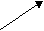 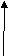 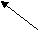 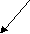 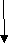 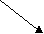 Possible answers: love, nuclear family, extended family, parents, relationships, conflicts, support, children, problems etc.And now I would like my audience to answer some questions.What kind of family do you live in?Have you ever thought about your own family?What kind of family would you like to live in? Why?It’s good to have a family round you, isn’t it?What is your family for you?Sharing ideas (совершенствование навыков устной речи учащихся по теме «Семья»)I dare to say that almost all families – happy and unhappy ones have the same problems. What reasons do you think cause conflicts between parents and teenagers?St1: Teenagers have problems with their parents who don’t understand their needs, meaning they always want to be free.. St2: In my opinion, parents always embarrass their teenagers and make their friends awkward, when they tell their children “You are not allowed to hang about with them anymore” St3: Some parents think we are too lazy. They say we can’t live without them. St4: In my family we don’t argue too much but sometimes my mum is angry with my appearance and music I listen to. St5: They don’t like my friends and it is the main reason we have arguments on.Questionnaire results (Аудирование с полным пониманием текста)As I can summarize just all of you have conflicts with your adults from time to time. 40 students of our school were asked about why the reasons they quarrel with their parents. Listen to me and match percentage of the following reasons:Parents interfere in the relationships with friends – 55%Parents don’t like your appearance – 10%Parents think you are lazy – 8%Parents try to solve your personal problems without you – 40%Think you are a small child – 2%Now, dear students, can you tell me what two main reasons are why teenagers argue with parents on?Yes. You are right. One of the main problems is “Parents should choose their teenage children friends”Debate “Parents should choose their teenagers friends”Now I’d like you to look at the problem we’ ll discuss today. If you agree with it, please sit at the table with the sign “TRUE”. If you disagree, you take your places at the table with the sign “FALSE”. If you are not sure, please sit down at the table “I DOUBT”. We start our debate with the arguments for the idea. But first look at the debate rules in your textbooks ex. 88 p. 77. Now let’s start.(учащиеся знакомятся с правилами проведения дискуссии, переводят их и начинают дискуссию с аргументов «за»)St1: in my opinion, parents have the right to choose friends for us because they have much life experience. St2: And I think that teenagers should choose their friends themselves because it is the only way to learn how to do it properly St3: I agree with St2 because parents can hardly choose a good friend for their teens. St4: I feel strongly against the idea that teens should choose their friends themselves because they can get into a bad company St5: I am positive that parents know better how to choose friends. They can feel our problems and help us to solve them St6: And to my mind teens and parents should talk about choosing their friends and come to a compromise. St7: It’s a good idea to discuss choosing friends with parents because I think they can give us good advice. So as I can see all of you have their own opinion about choosing friends. Now I want you to help our guests to solve their problem.Solving a problemMeet the Brown family. They come to our talk show to discuss their family problem. I think parents will start. Please, Mrs. BrownMrs. Brown: Mark, you always have friends I don’t like at all. And John is a far cry from your other friends. He doesn’t work or study. He hangs around all the day through. And more than that you missed your school twice and failed your test in Maths. I don’t allow you to see him at all.Jessica: Mum, you know, I don’t like most of Mark’s friends but let him decide himself. I believe Mark has the right to choose. It’s the only way to learn how to do it properly.Mark: Thanks a lot, Jessica. I know mum doesn’t like my new friend John because he is three years elder than me. But I like him because he is a funny, free and independent person. It’s cool to make friends with him.Mr. Brown: You see, son, I don’t like John too. You know I am not a person who interferes in your relationships with friends but the situation goes from bad to worse. You had bad marks and you were seen drunk at school party twice. I think we should sit down and discuss this problem together. Maybe we can help you to find a better friend?So, dear students, this is an apple of discord. Your task is to help the Browns to solve their problem. What can you advise them to do? Write your tips in your notebooks and then read them to our guests.Giving adviceS1: I think Mark should avoid seeing John because he is lazy and irresponsible. (Ignatenko)S2: I agree that John isn’t a good friend because he stirs Mark to study and involves him in drinking alcohol. But parents should give Mark time to improve his behavior. (Alfimova)S3: I think Mark should talk with John and ask him about his future. What is his meaning of life? It will clear the situation for Mark. (Kozlova)S4: I agree with Mr. Brown they should come to a compromise. I am sure parents have more experience. (Nozdrachev)S5: Let’s give Mark two or three weeks to change the situation. Ask him to stay at home and think about his behavior and his friends. Sometimes it helps to collect thoughts and to make the right decision. (Nozdracheva)SummarizingDear Brown family whose advice was the best for you?(учащиеся называют тех, чьи советы были наиболее полезны)Now I want you to finish the following statements:The lesson was (interesting, boring, useless, instructive, useful etc.)It taught me how (to choose friends, to solve family conflicts, to behave in the conflict)It made me think about (my personal problems, my friends, my family matters, my parents, myself)Thank you, everybody, we are short of time and I think you have given good advice to the Browns and now they can solve this situation. Thank you. See you in a week at our show “Family Hour”.